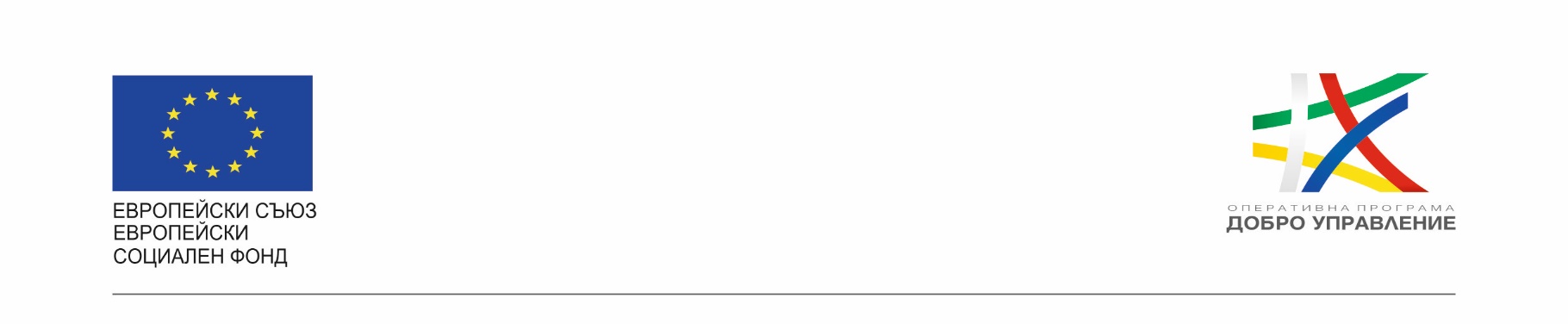 Проект „Изграждане на единна информационна система /ЕИС/ за нуждите на Комисията за финансов надзор“Проектът се осъществява в изпълнение на административен договор № BG05SFOP001-1.011-0001-C01/23.07.2020 г. за предоставяне на безвъзмездна финансова помощ по Оперативна програма „Добро управление“ /ОПДУ/, съфинансирана от Европейския съюз чрез Европейския социален фонд по процедура BG05SFOP001-1.011 чрез директно предоставяне на безвъзмездна финансова помощ за изпълнение на проект „Изграждане на единна информационна система /ЕИС/ за нуждите на Комисията за финансов надзор“, сключен между Управляващия орган на ОПДУ и Комисията за финансов надзор /КФН/.Настоящият Месечен отчет за напредъка на проекта е за периода  12.08.2023 г. – 11.09.2023 г. и съдържа информация за следните извършените дейности:За отчетния период е проведена 1 среща за синхронизация на проекта;За отчетния период екипа на КФН проведе срещи на следните теми с екипа на „Скейл Фокус“ АД:Допълнителни Разяснения по Отношение на Интеграцията с БФБ;  Интеграция на ЕИС с ИС на ЦД;Представяне ЕУ и ЕАУ; Интеграция с EIOPA - III.  През отчетния период продължиха задълбочените тестове на отделни надградени или променени функционалности на системата с вече мигрирани данни в предпродукионна среда;През отчетения период стартираха обученията за крайни потребители и администратори на системата в тестова среда;През отчетения период беше проведено представяне на функционалностите на външния портал на системата пред поднадзорни и други заинтересовани лица, съвместно от КФН и „Скейл Фокес“ АД.За периода 12.08.2023 г. – 11.09.2023 г. изработените човекодни по дейности са:827 човекодни за изпълнителя и 235 за възложителя.През отчетния няма актуализация на регистъра на рисковете и на план-графика.